Publicado en  el 26/10/2015 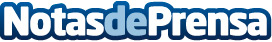 La FELGTB pide que la transexualidad no se considere enfermedadLa FELGTB pide que la transexualidad no se considere enfermedad * Las leyes españolas siguen requiriendo de diagnósticos médicos para atender los derechos de las personas transexualesDatos de contacto:Nota de prensa publicada en: https://www.notasdeprensa.es/la-felgtb-pide-que-la-transexualidad-no-se_1 Categorias: Solidaridad y cooperación http://www.notasdeprensa.es